الوضعية الانطلاقيةيملك ثلاث إخوة واحة نخيل على شكل متوازي الأضلاع مقسمة إلى ثلاثة قطع(أنظر الشكل)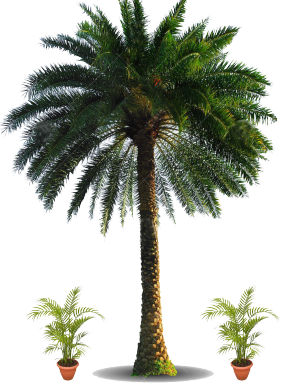 الجزء 1:تختلف أعمار أشجار النخيل من قطعة إلى أخرى مما يؤدي إلى اختلاف ارتفاعاتها، حيث يزداد ارتفاع النخلة 1.5m  كل سنة.عمر النخلة في القطعة1( 3 سنوات) و في القطعة2(4سنوات) أما القطعة3(6سنوات)لخص كل المعلومات المذكورة في جدول التناسبيةيوجد 200 نخلة في القطعة 2 ، و 60 نخلة في كل قطعة من القطعتين 1 و 3أوجد النسبة المئوية لأشجار القطعة3 بالنسبة لكل الواحةالجزء2:رسم مخطط للقطعتين 1 و 2 بالأبعاد التالية:المخطط مرسوم بمقياس تصغير  أوجد المساحة الحقيقية للواحة بالمتر المربع ثم بالهكتار